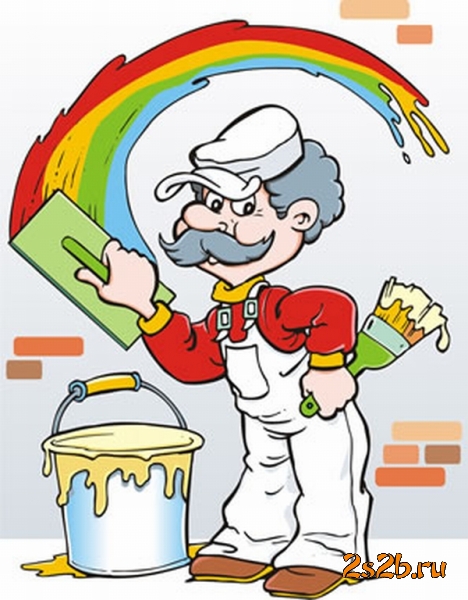 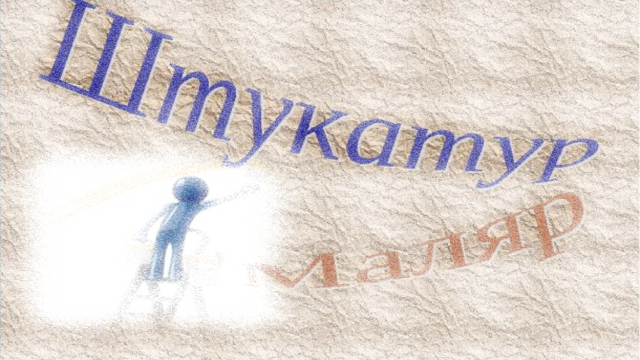 Профиль профессионально-трудового обучения «ШТУКАТУРНО - МАЛЯРНОЕ ДЕЛО» открыт в школе в 2012 году в связи с потребностью в строительных кадрах. Наш район, как впрочем, и вся страна,  превратились в единую строительную площадку. Всюду ощущалась нехватка рабочих, имеющих строительные специальности. Знания и навыки, приобретенные ребятами на уроках штукатурно-малярного дела, всегда будут востребованы в жизни. 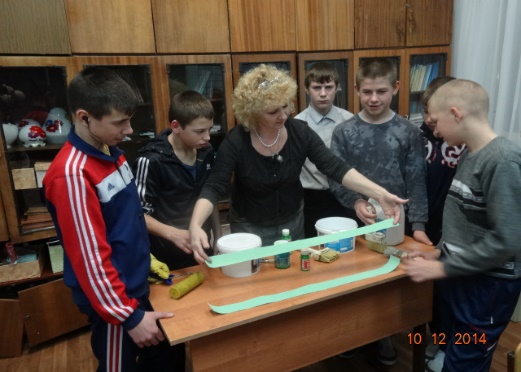 Программой предусмотрено изучение шести основных разделов:Малярные работыШтукатурные работыОбойные работыКаменные работыРаботы с линолеумомОблицовочные работы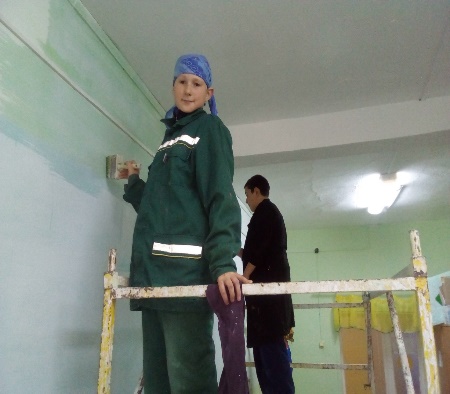 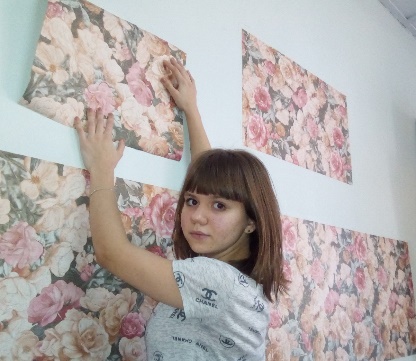 МалярМаля́р (нем. Maler — живописец) — рабочий, специалист, занимающийся окраской зданий, сооружений, оборудования, инструмента и прочих предметов интерьера.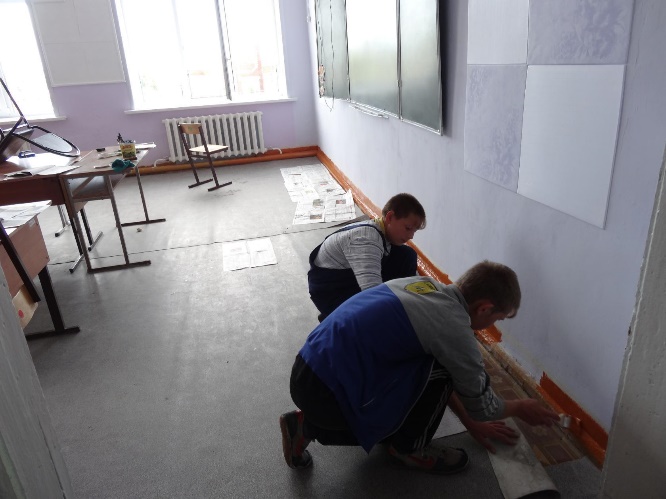 ШтукатурШтукатур – рабочий занимающийся выравниванием поверхностей зданий и сооружений при помощи сырой и сухой штукатурки.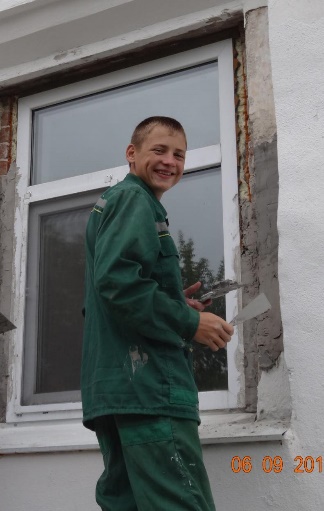 Прежде, чем приступить к изучению основных отделочных работ мы знакомимся с основами дизайна фасадов и внутреннего интерьера.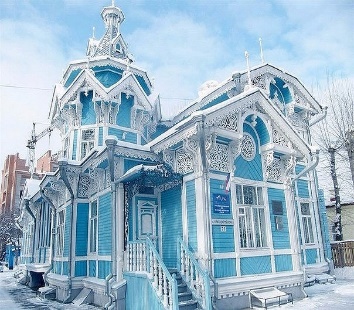 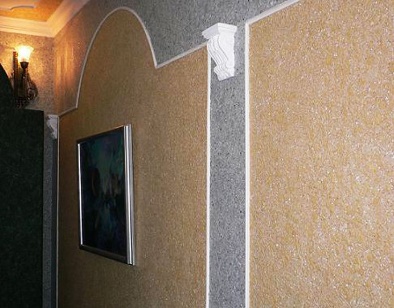 Пытаемся сами проектировать интерьер графически или при помощи комьютерных программ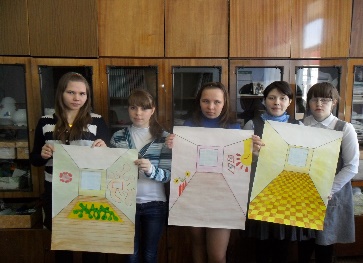 Дважды в год мы проходим практику, во время которой производим ремонты в школьных помещениях: классах, спальных, в коридорах.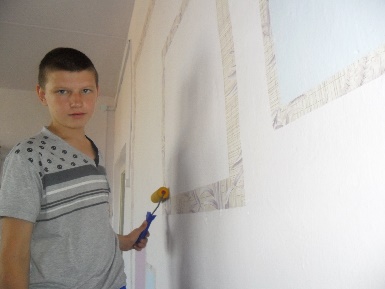 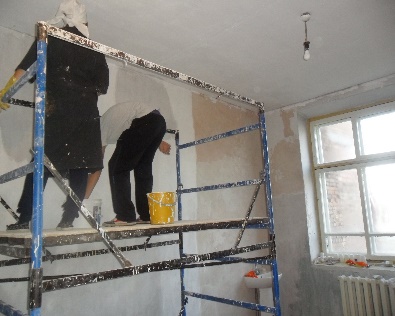 НАМ НЕКОГДА СКУЧАТЬ!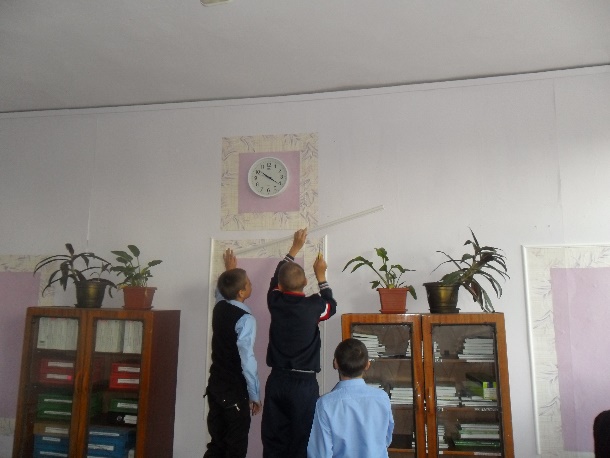 